Parašyk daržovių ir vaisių pavadinimus, nunešk paveikslėlius prie žodžių.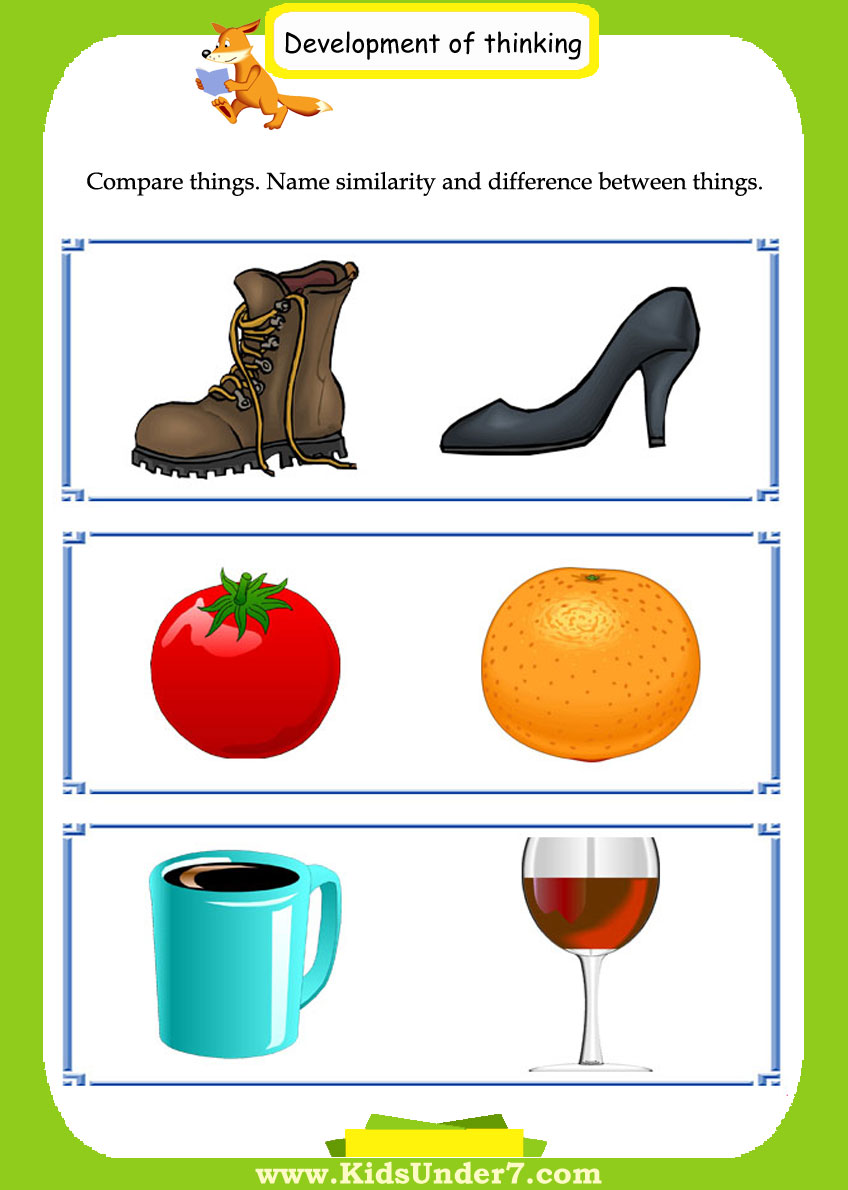 MORKOSAPELSINAS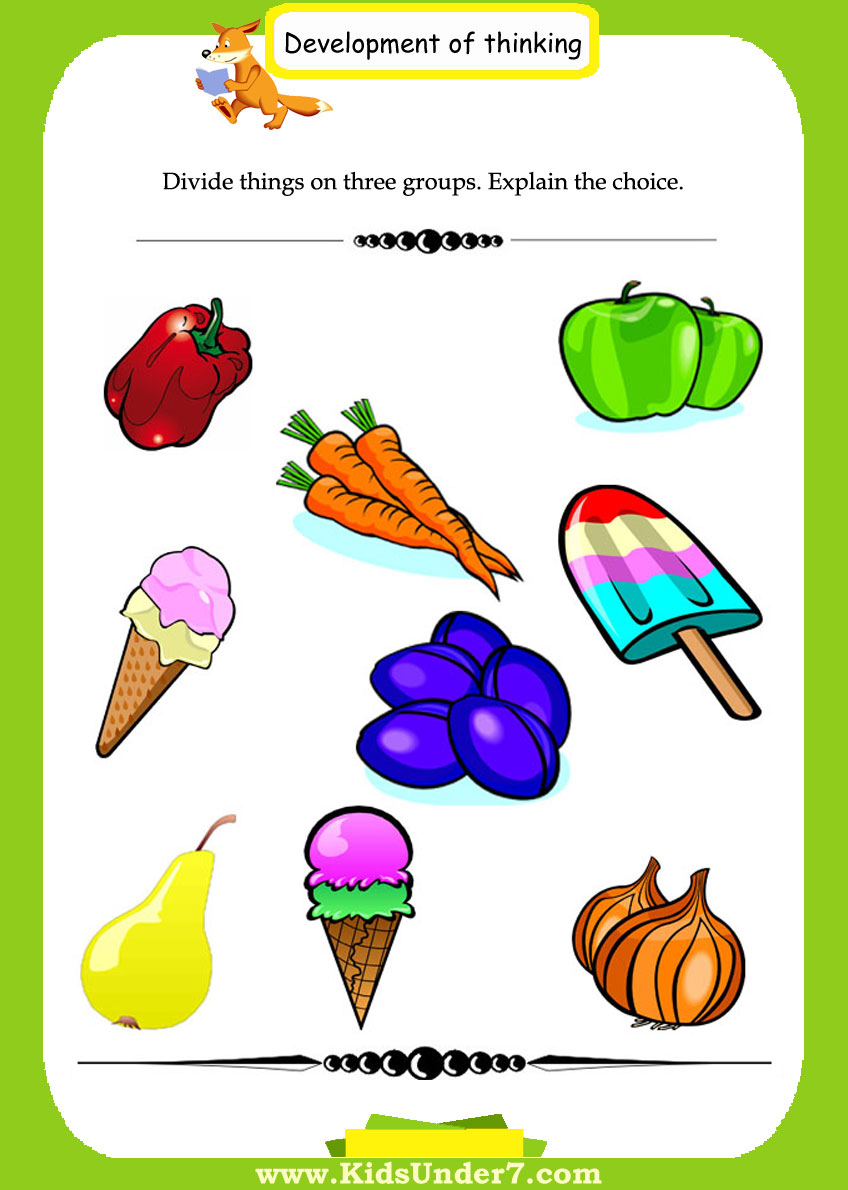 OBUOLIAIPAPRIKASLYVOSPOMIDORAS